Ébéniste – Finition de porteNous sommes l'équipe de Dörr Industries, un fabricant canadien de produits architecturaux personnalisés. Nous œuvrons principalement dans le domaine des panneaux laminés utilisés pour la fabrication des portes d’armoire et de cabinets. Nous avons aussi développé un produit très innovateur, c’est-à-dire notre système de porte intérieur « flush wall » Integra. Dörr Industries, c’est aussi une équipe dévouée et ingénieuse qui s’affaire à transformer les matières pour inspirer le design.Précision sur le lieu de travail : Usine située à Québec, 1985 rue A.R. Décary Description : DÖRR industries est à la recherche d’un ébéniste spécialisé en finition de porte. Les principales tâches sont les suivantes : -Manœuvrer différentes machines nécessaires à la production de portes d’armoire-Vérifier les mesures et le fini des portes d’armoire-Enlever le surplus de bandes de chant à l’aide des instruments appropriés-Effectuer des retouches -Vérifier la pellicule protectrice des portes-Faire une inspection minutieuse de chaque porte d’armoire-Lire, analyser et compléter la documentation de commande-Participer à d’autres tâches telles que l’emballage, nettoyage des produits et la manutentionStatut de l’emploi : permanentSalaire offert : à discuter, selon l’expérience du candidatHoraire et nombre d’heures par semaine : de jour, 40hConditions diverses : 	-Période de formation	-Nécessite de soulever des charges lourdes occasionnellement	-Assurance collective après 1 année de service	-Vêtements corporatifs gratuit après la période de probationScolarité : Secondaire, DEP dans un domaine connexeExpérience : 1 à 2 années d’expérienceCompétences recherchées : -Bonne capacité de concentration -Minutie et habileté manuelle-Bonne capacité à communiquer -Connaissances techniques en ébénisterie (un atout)-Expérience dans le domaine manufacturier/transformation du bois (un atout)POUR POSTULER : daniel.rochon@industriesdorr.com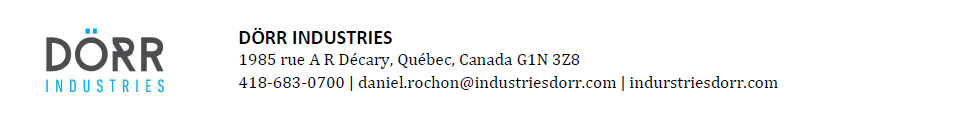 